МІНІСТЕРСТВО ОСВІТИ І НАУКИ УКРАЇНИКиївський національний університет технологій та дизайнуМодуль Жана Моне 
«Роль захисту споживачів фінансових послуг для фінансової стабільності в цифрову епоху: європейські підходи»Факультет економіки та бізнесуКафедра фінансів та фінансово-економічної безпеки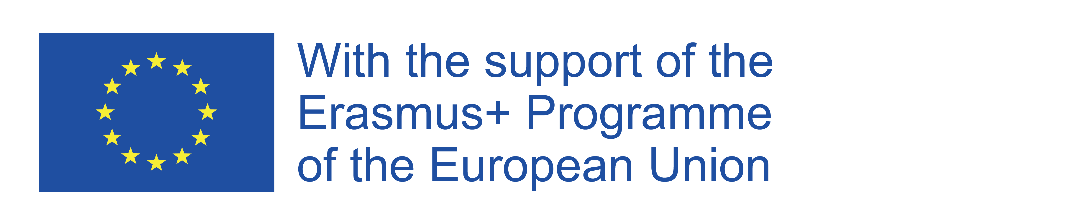 ПРОГРАМА КРУГЛОГО СТОЛУ«Удосконалення практики захисту прав споживачів фінансових послуг в умовах цифровізації та європейського поступу України»м. Київ, 25 лютого 2021 р.Круглий стіл «Удосконалення практики захисту прав 
споживачів фінансових послуг 
в умовах цифровізації та європейського поступу України»в рамках впровадження 
у Київському національному університеті технологій та дизайну 
Модуля Жана Моне «Роль захисту споживачів фінансових послуг для фінансової стабільності в цифрову епоху: європейські підходи»620509-EPP-1-2020-1-UA-EPPJMO-MODULEКруглий стіл буде працювати в режимі онлайн-включення  13.00 – 15.00.Лінк підключення до конференції Google-Meet:https://meet.google.com/fph-bbii-hziЗапрошуються викладачі, аспіранти, студенти, усі бажаючі.Основний модератор: Олександра Ольшанська, Київський національний університет технологій та дизайну, доктор економічних наук, професор, декан факультету економіки та бізнесуМодератори:Вікторія Кремень, Київський національний університет технологій та дизайну, доктор економічних наук, професорАнтоніна Вергун, Київський національний університет технологій та дизайну, кандидат економічних наук, доцентАндрій Семеног, Київський національний університет технологій та дизайну, кандидат економічних наук, доцентСпікери круглого столу«Удосконалення практики захисту прав 
споживачів фінансових послуг 
в умовах цифровізації та європейського поступу України»Людмила Ганущак-Єфіменко, Київський національний університет технологій та дизайну, доктор економічних наук, професор, проректор«Вітальне слово. Міжнародна, наукова та інноваційна діяльність Київського національного університету технологій та дизайну»Олександра Ольшанська, Київський національний університет технологій та дизайну, доктор економічних наук, професор, декан факультету економіки та бізнесу«Вітальне слово. Модуль Жана Моне як важливий напрям освітньо-наукової діяльності факультету економіки та бізнесу Київського національного університету технологій та дизайну»Ніколь Борт, проєктний менеджер, платформа «ФінСкарга»«ФінСкарга – незалежна платформа медіації скарг споживачів фінансових послуг»Наталія Єсіна, Українська Гельсінська спілка з прав людини, координаторка правопросвітнього напряму (м. Суми), Open World Alumni«Практика відновлення порушених прав вимушено переселених осіб-споживачів фінансових послуг»Василь Дарков, ГО «Всеукраїнське об’єднання споживачів страхових послуг», голова правління, Об’єднання учасників фінансового ринку України, голова комітету з питань захисту прав та законних інтересів споживачів фінансових послуг, експерт Національного банку з питань захисту прав споживачів фінансових послуг «Законодавче забезпечення захисту прав та законних інтересів споживачів фінансових послуг»Людмила Гуляєва, Академія праці, соціальних відносин і туризму, кандидат економічних наук, доцент, експертка з фінансової грамотності, фандрейзингу та бізнес-планування«Підвищення фінансової грамотності людей з інвалідністю як запорука безпечного споживання фінансових послуг»Ольга Швагер, Сумський державний університет, асистент кафедри міжнародного, європейського права та цивільно-правових дисциплін «Діджиталізація ринку фінансових послуг: питання захисту прав споживачів»Viktoriia Koilo, PhD, Norwegian University of Science and Technology (Ålesund), Associate Professor«Interaction of financial services consumers with financial institutions in Norway»Вікторія Кремень, Київський національний університет технологій та дизайну, доктор економічних наук, професор«Вплив політики захисту прав споживачів фінансових послуг на фінансову стабільність»Катерина Черкашина, Київський національний торгово-економічний університет, кандидат економічних наук, доцент«Moral hazard у площині взаємовідносин учасників ринку фінансових послуг»Антоніна Вергун, Київський національний університет технологій та дизайну, кандидат економічних наук, доцент«Модуль Жана Моне ЄС Еразмус+ «Роль захисту споживачів фінансових послуг для фінансової стабільності в цифрову епоху: європейські підходи» та його вплив на обізнаність споживачів фінансових послуг»